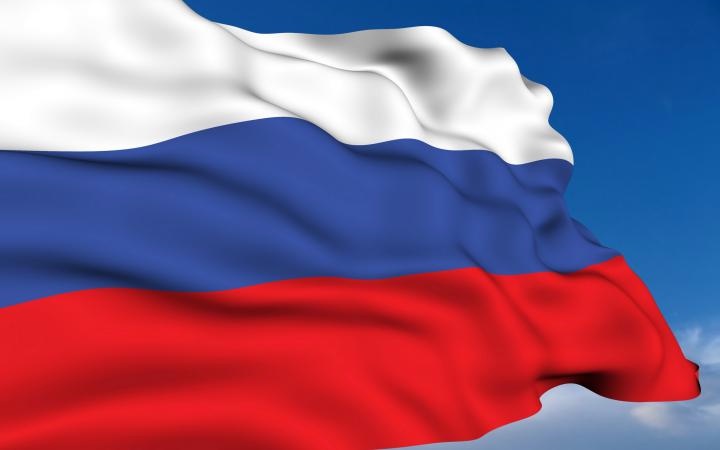 Буква и дух российской Конституции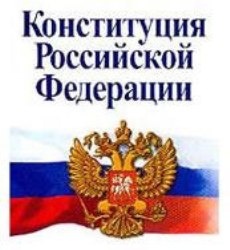 Бондарь Н.С. Буква и дух российской Конституции: 20-летний опыт гармонизации в свете конституционного правосудия / Н.С. Бондарь //
Журнал российского права. -  2013. -  N 11. 
Боголюбов С.А. Экологический потенциал Конституции / С. А. Боголюбов //
Журнал российского права. -  2013. -  N 10.
Калякин О.А.Конституция - форма легализации государственной власти в ПМР / О. А. Калякин О.А. //История государства и права. -  2013. -  N 17.  Зенин С.С.  Особенности правового закрепления народовластия в конституциях республик, входящих в состав Российской Федерации / С. С. Зенин //Актуальные проблемы российского права. -  2013. -  N 6.  Боголюбов С.А.Толкование экологических положений Конституции России в связи с ее юбилеем  / С. А. Боголюбов // Экологическое право. -  2013. -  N3.
КонсультантПлюс: Аналитический обзор от 14 мая 2013 года
Постановление Пленума Верховного Суда РФ от 16.04.2013 N 9 "О внесении изменений в Постановление Пленума Верховного  Суда Российской Федерации от 31 октября 1995 года N 8 "О некоторых вопросах применения судами Конституции Российской Федерации при осуществлении правосудия" 
 Литвинова С.Ф. Оценка Конституции Российской Федерации 1993 г. через категорию "стабильность"/ С. Ф. Литвинова // Конституционное и муниципальное право. -  2013. -  N 5. 
 Баев В.Г.  Параллельное (конституции) законодательство" как метод трансформации демократического режима в недемократический: на примере Веймарской республики в Германии / В. Г. Баев,  А. Н. Марченко // Конституционное и муниципальное право. -  2013. -  N 5.  Мечетный Б.С.О роли правовых положений о природных ресурсах проекта Конституции Конституционной комиссии в современной правовой действительности / Б. С. Мечетный // Конституционное и муниципальное право. -  2013. - N 4. 
Зенин С.С.Современное состояние закрепления народовластия в конституциях республик, входящих в состав Российской Федерации / С. С.  
Зенин  // Российская юстиция. -  2013. -  N 5.  Павликов С.Г.Власть Конституции в правовом государстве и судебный конституционный контроль / С. Г. Павликов // Современный юрист. -  2013. -  N 2(3) (Апрель-Июнь).
 Муртазина Р.Р.Отдельные проблемы изменения на референдумах конституций республик в составе Российской Федерации / Р. Р. Муртазина  // 
Конституционное и муниципальное право. -  2013. -  N 3. 
 Овчинников С.Н. Конституция РФ как источник таможенного права /  С. Н. Овчинников  //  Конституционное и муниципальное право. – 2013. -  N 3. 
 Боброва Н.А. 20 лет и 20 недостатков Конституции России / Н. А. Боброва Н // Конституционное и муниципальное право. -  2013. -  N 3. 
 Чернобель Г.Т. Конституция и ее конкретизация / Чернобель Г.Т. // Журнал российского права. -  2013. -  N 3. Цалиев А.М. О конституционном правосознании в юбилейный год Конституции / А. М. Цалиев // Российская юстиция. -  2013. -  N 3. 
 Зенин С.С. Структурные особенности закрепления народовластия в конституциях республик, входящих в состав Российской Федерации / С. С. 
Зенин С.С. // Юридический мир. -  2013. -  N 2. 
 Авакьян С.А. Проекты законов о поправках к Конституции Российской Федерации / С. А. Авакьян  // Конституционное и муниципальное право. – 2013. -  N 2. 
 Степаненко А.С. Состояние регулирования и проблемы совершенствования конституционного, уставного процесса (некоторые особенности принятия конституций, уставов субъектов РФ, их пересмотра, внесения поправок) /  А. С. Степаненко  // Государственная власть и местное самоуправление. -  2013. -  N 2. 
 Бутусова Н.В.  О модернизации российской Конституции (цели, задачи, пути осуществления) / Н. В. Бутусова  // Конституционное и муниципальное право. -  2013. -  N 1. 
 Лаптева Л.Е. Может быть народ без конституции, но не может быть Конституции без Народа: по мотивам книги В.А. Томсинова "Конституционный вопрос в России в 60-х - начале 80-х годов XIX века" / Л. Е. Лаптева  // Конституционное и муниципальное право. -  2012. -  N 12.  Шахрай С.М.  Жалею, что Конституцию 1993 года не сделали по-настоящему "суперпрезидентской" / С. М. Шахрай С.М. // Конституционное и муниципальное право. – 2012. -  N 12)\
Винокуров А.Ю. Надзор за соблюдением Конституции Российской Федерации: предмет и пределы / А. Ю. Винокуров А.Ю. // Журнал российского права. – 2012. -  N 11. Винокуров А.Ю. Надзор за соответствием правовых актов Конституции Российской Федерации: предмет и пределы / А. Ю. Винокуров  // Российская юстиция. -  2012. -  N 10. 
 Шустров Д.Г. Учредительная функция конституции / Шустров Д.Г. // 
Конституционное и муниципальное право. -  2012. -  N 9. 
Антоненко В.М. Прямое действие конституции и "живая" конституция: сравнительный анализ концепций / В. М. Антоненко  // Конституционное и муниципальное право. -  2012. -  N 8. 
Бутько Л.В. К вопросу о роли Конституции Российской Федерации как источника исполнительного права / Л. В. Бутько,  Г. Д. Улетова  // Практика исполнительного производства. -  2012. -  N 3; Современное право -  2012. -  N 8. Безруков А.В. Конституция РФ и современная модернизация федеративного законодательства / А. В. Безруков // Конституционное и муниципальное право. -  2012. -  N 6.Курманов М.М.  Соблюдается ли Конституция Российской Федерации при создании специальных учреждений для содержания иностранных граждан субъектами РФ? Совет Федерации Российской Федерации защитил законные права субъектов РФ / М. М. Курманов, Д. Е. Соловьева // Миграционное право. – 2012. -  N 4. 
Пархоменко А.Г. Конституция Российской Федерации 1993 года и связанные с ней проблемы конституционализма / А. Г. Пархоменко // Новый юридический журнал. -  2012. -  N 4. 
Стародубцева И.А.  Ограничение конституционных прав граждан в период непогашенной и неснятой судимости: требуется проверка законодательства на соответствие Конституции Российской Федерации / И. А. Стародубцева  // Омбудсмен: государство и защита прав человека. -  2012. -  N 1. 